PROGRAMMAZIONE DIPARTIMENTALE AREA LOGICO-MATEMATICAA.S. 2016/2017MATEMATICAPRIMO BIENNIO COMPETENZE DISCIPLINARICLASSE PRIMACLASSE SECONDALIVELLI RELATIVI ALLA CERTIFICAZIONE DELLE COMPETENZEMETODOLOGIEMATERIALI,STRUMENTI E SPAZI UTILIZZATIVERIFICHE E VALUTAZIONETEST E ARGOMENTI  DISCIPLINARI PER CLASSI PARALLELECONTENUTI MINIMI PER IL GIUDIZIO SOSPESOCRITERI DI VALUTAZIONE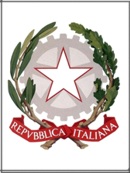 Istituto Tecnico Economico Statale “Alfonso Gallo”Indirizzi:      ■ Amministrazione, Finanza e Marketing           ■ TurismoC. F.: 81000710616 - Cod. Mecc.: CETD010003 -  Codice Univoco: UFWLRQ COMPETENZE CHIAVE DI CITTADINANZA TRASVERSALMENTE A QUATTRO ASSIOBIETTIVI TRASVERSALIImparare ad imparare :Programma il lavoroUtilizza in modo autonomo il libro di testoPrende appuntiAdottare strategie di studio efficaci.Migliorare il proprio metodo di studio.Selezionare materiale ed organizzarlo in modo consapevole.Realizzare schede e mappe  concettuali.ProgettareProgramma i tempi e le modalità di studio Realizza  semplici progetti relativi alle discipline di studioUtilizzare le competenze disciplinari per individuare e risolvere problemi.Armonizzare i tempi dello studio con le attività extrascolastiche.ComunicareComprende messaggi scritti e oraliIndividua in un testo le informazioni principali rispetto a quelle secondarieEspone con proprietà di linguaggio e ordine logicoUsare una varietà di registri linguistici. Migliorare le capacità comunicative.Operare collegamenti interdisciplinari.Collaborare e partecipareSa lavorare in gruppoE’ attivo nel processo di apprendimentoInteragisce positivamente con docenti e gruppo dei pariLavorare in team.Rispettare i diversi ruoli .Collaborare con gli altri. produrre  materiale utile per il gruppo in ogni ambito di lavoro. rispettare le consegne nell’esecuzione di compiti individuali e collettivi.Risolvere problemiCostruisce  e verifica ipotesiIndividua fonti e risorse adeguateRaccoglie e valuta datiSviluppare capacità di analisi, di sintesi  e  di valutazione.Saper  individuare situazioni problematiche.Agire in modo autonomo e consapevoleRispetta  le scadenze stabiliteAssume impegni  e responsabilitàE’ disponibile al confronto, e rivede le proprie ideeRispettare le regole. Rispettare il patrimonio scolastico. Curare le strumentazioni in affido.Individuare collegamenti e relazioniSchematizza  e gerarchizza le informazioniDistingue tra causa ed effettoOrganizzare in maniera logica i concetti .Operare collegamenti all’interno della stessa disciplina e fra discipline affini.Acquisire e interpretare l’informazioneDistingue un esempio da un’affermazione di carattere generaleRiceve informazioni provenienti dai mezzi di comunicazione di massa e riesce ad assumere un atteggiamento criticoApplica il metodo deduttivo e induttivo. Usa in modo  consapevole   le informazioni provenienti dai mezzi di comunicazione di massa .Utilizzare le tecniche e le procedure del calcolo aritmetico ed algebrico rappresentandole anche sotto forma grafica. Confrontare ed analizzare figure geometriche, individuando invarianti e relazioni.Individuare le strategie appropriate per la soluzione di problemi. Analizzare dati e interpretarli, sviluppando deduzioni e ragionamenti sugli stessi anche con l’ausilio di rappresentazioni grafiche, usando consapevolmente gli strumenti di calcolo e le potenzialità offerte da applicazioni specifiche di tipo informatico. Utilizzare le tecniche e le procedure del calcolo aritmetico ed algebrico rappresentandole anche sotto forma grafica. Confrontare ed analizzare figure geometriche, individuando invarianti e relazioni.Individuare le strategie appropriate per la soluzione di problemi. Analizzare dati e interpretarli, sviluppando deduzioni e ragionamenti sugli stessi anche con l’ausilio di rappresentazioni grafiche, usando consapevolmente gli strumenti di calcolo e le potenzialità offerte da applicazioni specifiche di tipo informatico. CONOSCENZEABILITA’NUMERI Numeri: naturali, interi, razionali, sotto forma frazionaria e decimale,irrazionali e reali. Ordinamento e loro rappresentazione su una retta. Le operazioni con i numeri interi e razionali e le loro proprietà.Potenze e radici. Rapporti e percentuali. Approssimazioni.Monomi  e  Polinomi. Operazioni con i polinomi.SPAZIO E FIGUREGli enti fondamentali della geometria.  Il significato dei termini:postulato, assioma, definizione, teorema, dimostrazione. Nozioni fondamentali di geometria del piano e dello spazio. Il piano euclideo: relazioni tra rette, congruenza di figure, poligoni eloro proprietà. Circonferenza e cerchio. Perimetro e area dei poligoni. Teoremi di Euclide e di Pitagora.Teorema di Talete e sue conseguenze.RELAZIONI E FUNZIONIIl metodo delle coordinate: il piano cartesiano. Rappresentazionegrafica delle funzioni lineari e quadratiche.Equazioni e disequazioni di primo e secondo grado. Sistemi di equazioni e di disequazioni.DATI E PREVISIONIDati, loro organizzazione e rappresentazione. Distribuzioni dellefrequenze a seconda del tipo di carattere e principalirappresentazioni grafiche. Valori medi e misure di variabilità.Significato della probabilità e sue valutazioni. Semplici spazi(discreti) di probabilità: eventi disgiunti, probabilità composta, eventiindipendenti. Probabilità e frequenza.NUMERIUtilizzare le procedure del calcolo aritmetico per calcolare espressioni aritmetiche e risolvere problemi.Operare con i numeri interi e razionali e valutare l'ordine di grandezza dei risultati. Calcolare semplici espressioni con potenze e radicali. Utilizzare correttamente il concetto di approssimazione.Padroneggiare l'uso della lettera come mero simbolo e come variabile. Eseguire le operazioni con i polinomi. Fattorizzare un polinomio.SPAZIO E FIGUREConoscere e usare misure di grandezze geometriche: perimetro, area evolume delle principali figure geometriche del piano e dello spazio.Porre, analizzare e risolvere problemi del piano e dello spazio utilizzando le proprietà delle figure geometriche. RELAZIONI E FUNZIONIRisolvere equazioni e disequazioni di primo e secondo grado. Risolveresistemi di equazioni e disequazioni.Rappresentare sul piano cartesiano le principali funzioni incontrate.Risolvere problemi che implicano l'uso di funzioni, di equazioni e disistemi di equazioni anche per via grafica, collegati con altre discipline e a situazioni di vita ordinaria.DATI E PREVISIONIRaccogliere, organizzare e rappresentare un insieme di dati. Calcolare i valori medi e alcune misure di variabilità di una distribuzione.Calcolare la probabilità di eventi elementari.CONTENUTI DEL PRIMO TRIMESTRENumeri naturali  Numeri relativi Numeri razionali Gli enti fondamentali della geometria euclideaSegmenti e angoli Triangoli CONTENUTI DEL SECONDO TRIMESTREMonomi e Polinomi Potenza di polinomi Scomposizione dei polinomi in fattori Teorema di PitagoraQuadrilateri CONTENUTI DEL TERZO TRIMESTREFrazioni Algebriche Equazioni e disequazioni di primo gradoArea e perimetro dei poligoni Rette parallele e rette perpendicolari Teoremi di EuclideCONTENUTI DEL PRIMO TRIMESTRECenni sui radicali. Equazioni  di secondo grado.Sistemi di equazioni di primo grado. CONTENUTI DEL SECONDO TRIMESTREDisequazioni di secondo gradoIl piano cartesiano e la rettaLa parabolaCirconferenza e cerchioCONTENUTI DEL TERZO TRIMESTRESistemi di equazioni e disequazioni.. Elementi di statistica ed elementi di probabilità. Teorema di Talete e sue conseguenze.Nozioni fondamentali di  geometria dello spazio.Livello base: lo studente svolge compiti  semplici senza commettere errori, mostrando  di possedere conoscenze ed abilità  essenziali e  di saper applicare  regole e procedure fondamentali.Livello intermedio: lo studente svolge compiti  e  risolve problemi  di media difficoltà,  compie  scelte  consapevoli,  mostrando  di  saper  utilizzare  le conoscenze e le abilità acquisite.Livello  avanzato: lo studente svolge compiti e risolve problemi complessi in situazioni anche non note, mostrando padronanza nell'uso delle conoscenze e delle abilità.  Sa proporre e sostenere le proprie opinioni e assumere autonomamente decisioni consapevoli.lezione frontalediscussione guidatalezioni interattive con la Limlavori di gruppo ed esercitazioni guidateproblem solvingesercitazioni individualiattività laboratorilibri di testoaltri testisoftware didatticiinternetLIMTIPOLOGIE: prove strutturatesemi-strutturateinterrogazioniprove laboratorialiquestionariCiascun docente effettuerà minimo due  verifiche scritte e due verifiche orali per trimestreTEMPICONTENUTICLASSI PRIMEINIZIO ANNO SCOLASTICO TEST D’INGRESSOFINE NOVEMBRE/INIZIO DICEMBREI NUMERIFINE MARZO/INIZIO APRILEMONOMI E POLINOMICLASSI SECONDEFINE NOVEMBRE/INIZIO DICEMBRE EQUAZIONI E DISEQUAZIONI DI PRIMO GRADOFINE MARZO/INIZIO APRILESIMULAZIONE DELLA PROVA INVALSICLASSI PRIMELA SCOMPOSIZIONE DEI POLINOMI IN FATTORICLASSI SECONDEEQUAZIONI E DISEQUAZIONI DI SECONDO GRADOINDICATORIDESCRITTORIVOTOImpegnometodo di studioabilitàconoscenzacompetenzeIndice di un eccellente raggiungimento degli obiettivi, con  padronanza dei contenuti e delle abilità di trasferirli e rielaborarli autonomamente in un’ottica interdisciplinare. In particolare:assiduo e partecipativocapacità di compiere  correlazioni esatte ed analisi approfonditeuso sempre corretto dei linguaggi specifici e sicura padronanza degli strumenticontenuti disciplinari completi , approfonditi, rielaborati con originalitàacquisizione piena delle competenze previste10Impegnometodo di studioabilitàconoscenzacompetenzeCorrisponde ad un completo raggiungimento degli obiettivi e ad una autonoma capacità di rielaborazione delle conoscenze. In particolare:assiduocapacità di cogliere  relazioni logiche, creare collegamenti  con rielaborazioni personali uso corretto dei linguaggi specifici e degli strumenti.contenuti disciplinari approfonditi e integratiacquisizione sicura delle competenze richieste9Impegnometodo di studioabilitàconoscenzacompetenzeCorrisponde ad un buono  raggiungimento degli obiettivi e ad una autonoma capacità di rielaborazione delle conoscenze. In particolare:costante  e continuocapacità di cogliere  relazioni logiche e di creare collegamentiuso generalmente corretto dei linguaggi specifici e degli strumenticontenuti disciplinari completi e  approfonditiacquisizione  delle competenze richieste8Impegnometodo di studioabilitàconoscenzacompetenzeCorrisponde ad un sostanziale raggiungimento degli obiettivi e ad una capacità di rielaborazione delle conoscenze abbastanza sicura. In particolare:continuocapacità di cogliere relazioni logiche di media difficoltà uso abbastanza corretto dei linguaggi specifici e degli strumenticontenuti disciplinari  completiacquisizione delle competenze fondamentali richieste7Impegnometodo di studioabilitàconoscenzacompetenzeCorrisponde ad un sufficiente  raggiungimento degli obiettivi , in particolarecontinuo se sollecitatocapacità di cogliere relazioni logiche sempliciuso  semplice dei linguaggi e degli strumenti specificicontenuti disciplinari appresi in modo sostanzialeacquisizione delle competenze minime richieste6Impegnometodo di studioabilitàconoscenzacompetenzeCorrisponde ad un parziale raggiungimento degli obiettivi minimi:discontinuoCapacità di cogliere parzialmente semplici relazioni logichedifficoltà nell’uso dei linguaggi specifici e degli strumenti.contenuti disciplinari appresi in modo parzialenon adeguata acquisizione delle competenze richieste5Impegnometodo di studioabilitàconoscenzacompetenzeCorrisponde ad un frammentario raggiungimento degli obiettivi minimisaltuariocoglie difficilmente semplici relazioni logichelimitato uso dei linguaggi specifici e degli strumenticontenuti disciplinari appresi in modo frammentario e disorganicoscarsa acquisizione delle competenze richieste4Impegnometodo di studioabilitàconoscenzacompetenzeCorrisponde al NON raggiungimento degli obiettivi minimiInesistenteincapacità di orientarsi in semplici situazioni problematicheinadeguato e confusionario uso dei linguaggi specifici e degli strumenticontenuti disciplinari inesistentimancata acquisizione di competenze richieste3/2